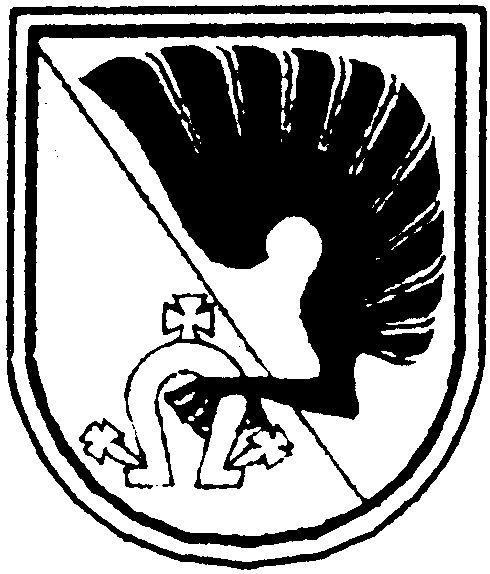 KĖDAINIŲ R. ŠĖTOS GIMNAZIJOS DIREKTORIUSĮ S A K Y M A SDĖL 2018–2019 M.M. NEFORMALIOJO ŠVIETIMO UŽSIĖMIMŲ PROGRAMŲ IR TVARKARAŠČIO TVIRTINIMO 2018 m. rugpjūčio 31 d. Nr. P-75ŠėtaVadovaudamasis Kėdainių r. Šėtos gimnazijos nuostatais, patvirtintais 2014 m. balandžio 25 d. Kėdainių rajono savivaldybės tarybos sprendimu Nr. TS-85 „Dėl Kėdainių r. Šėtos gimnazijos nuostatų patvirtinimo“ ir Kėdainių r. Šėtos Gimnazijos 2017–2019 mokslo metų ugdymo planu, patvirtintu 2017 m. rugpjūčio 31 d. direktoriaus įsakymu Nr. V-167 „Dėl gimnazijos 2017–2019 mokslo metų ugdymo plano tvirtinimo“:T v i r t i n u  neformaliojo švietimo programas ir neformaliojo švietimo organizatorės Gintarės Boreišienės parengtą neformaliojo švietimo užsiėmimų 2018–2019 m. m. tvarkaraštį (pridedama).O r g a n i z u o j u neformaliojo švietimo užsiėmimų veiklą nuo 2018 m. rugsėjo 1 d. Į p a r e i g o j u:Gintarę Boreišienę, neformaliojo švietimo organizatorę paskelbti 2018–2019 m. m. neformaliojo švietimo užsiėmimų tvarkaraštį mokytojų bei mokinių stenduose;administratorę Vaidą Rastauskaitę paviešinti informaciją Gimnazijos internetinėje svetainėje.P a v e d u  raštinės vedėjai Daivai Grigaravičienei įsakymo kopiją el. paštu pateikti direktoriaus pavaduotojai ugdymui Neringai Širkienei, administratorei Vaidai Rastauskaitei, neformaliojo švietimo organizatorei Gintarei Boreišienei ir vyr. buhalterei Vilmai Alūzienei.Direktorius 	Mindaugas DanilevičiusSusipažinau:______________________(parašas)_________________________________(vardas, pavardė)_________________________________(data)______________________(parašas)_________________________________(vardas, pavardė)_________________________________(data)Kėdainių r. Šėtos gimnazijos Neformaliojo švietimo užsiėmimų programos 2018–2019 m.m. PATVIRTINTAKėdainių r. Šėtos gimnazijosdirektoriaus 2018 m. rugpjūčio 31 d.įsakymu Nr. P-75Sportinė, turizmo, sveikos gyvensenos kryptisSportinė, turizmo, sveikos gyvensenos kryptisSportinė, turizmo, sveikos gyvensenos kryptisSportinė, turizmo, sveikos gyvensenos kryptisUžsiėmimo pavadinimasVadovasVal. sk.KlasėsKrepšinisVladas Kiaulakis1I-IV Lengvoji atletikaVladas Kiaulakis25-8 Jėgos sportasVladas Kiaulakis2I-IVJudrieji žaidimaiElona Nagevičienė25-8, I-II TurizmasElona Nagevičienė15-8, I-IIFutbolasAleksandras Janovskis31-4, 5-8,I-IISportuojame kartuZinaida Kleivienė21-2, 3-4 Sporto būrelių viso13 val.Meninė kryptisMeninė kryptisMeninė kryptisMeninė kryptisUžsiėmimo pavadinimasVadovasVal. sk.KlasėsŠokių grupė „Šypsena-1“Rasa Pakienienė25-6Šokių grupė „Šypsena-2“Rasa Pakienienė1I-IV,,Linksmieji žingsniukai“Rasa Pakienienė12-4Iš senolių skrynių Rasa Pakienienė11-4,,Mano pasaulis“ Giedrė Motiejūnienė11-2Vaikų pop chorasDaiva Makutienė 11-4, 5-6Vokalinė grupėDaiva Makutienė16-8, I-IIMeno būrelių viso8 val.Mokslinė, technologinė kryptisMokslinė, technologinė kryptisMokslinė, technologinė kryptisMokslinė, technologinė kryptisUžsiėmimo pavadinimasVadovasVal. sk.Klasės,,Meistras“Virginijus Baltrūnas12-4 kl.Kompiuterio ABCVijolė Glebauskienė11-4 kl.,,Robotika“Valdas Dirsė22-4, 5-6,,Išminčių klubas“Lina Rugienienė12,,Pasaulis ir aš“Danguolė Zubieliauskienė13-4Technologijos 8 kl. (mityba ir tekstilė)Gintarė Boreišienė18Technologijos 8 kl. (medžio darbai ir konstrukcinės medžiagos)Virginijus Baltrūnas18Moksl./techn. būrelių viso8 val. Iš viso29 val.